einkreisenBemerkungen / BesonderheitenUnterschriften§ 45 SGBb Wocheneinsatzbuch /Haushaltsnahe Dienstleistungen Haushaltsnahe Dienstleistungen  Pflegekasse-#   Pflegekasse-#  2020WocheStdStdStddurchgeführte Tätigkeiten durchgeführte Tätigkeiten Unterschrift
Bemerkungen Unterschrift
Bemerkungen 1Reinigen, waschen, bügeln, kehren, einkaufen, Begleitdienste/Blumen/Haustiere/Sonstiges/Reinigen, waschen, bügeln, kehren, einkaufen, Begleitdienste/Blumen/Haustiere/Sonstiges/2Reinigen, waschen, bügeln, kehren, einkaufen, Begleitdienste/Blumen/Haustiere/SonstigesReinigen, waschen, bügeln, kehren, einkaufen, Begleitdienste/Blumen/Haustiere/Sonstiges3Reinigen, waschen, bügeln, kehren, einkaufen, Begleitdienste/Blumen/Haustiere/SonstigesReinigen, waschen, bügeln, kehren, einkaufen, Begleitdienste/Blumen/Haustiere/Sonstiges4Reinigen, waschen, bügeln, kehren, einkaufen, Begleitdienste/Blumen/Haustiere/SonstigesReinigen, waschen, bügeln, kehren, einkaufen, Begleitdienste/Blumen/Haustiere/Sonstiges5Reinigen, waschen, bügeln, kehren, einkaufen, Begleitdienste/Blumen/Haustiere/SonstigesReinigen, waschen, bügeln, kehren, einkaufen, Begleitdienste/Blumen/Haustiere/Sonstiges6Reinigen, waschen, bügeln, kehren, einkaufen, Begleitdienste/Blumen/Haustiere/SonstigesReinigen, waschen, bügeln, kehren, einkaufen, Begleitdienste/Blumen/Haustiere/Sonstiges7Reinigen, waschen, bügeln, kehren, einkaufen, Begleitdienste/Blumen/Haustiere/SonstigesReinigen, waschen, bügeln, kehren, einkaufen, Begleitdienste/Blumen/Haustiere/Sonstiges8Reinigen, waschen, bügeln, kehren, einkaufen, Begleitdienste/Blumen/Haustiere/SonstigesReinigen, waschen, bügeln, kehren, einkaufen, Begleitdienste/Blumen/Haustiere/Sonstiges9Reinigen, waschen, bügeln, kehren, einkaufen, Begleitdienste/Blumen/Haustiere/SonstigesReinigen, waschen, bügeln, kehren, einkaufen, Begleitdienste/Blumen/Haustiere/Sonstiges10Reinigen, waschen, bügeln, kehren, einkaufen, Begleitdienste/Blumen/Haustiere/SonstigesReinigen, waschen, bügeln, kehren, einkaufen, Begleitdienste/Blumen/Haustiere/Sonstiges11Reinigen, waschen, bügeln, kehren, einkaufen, Begleitdienste/Blumen/Haustiere/SonstigesReinigen, waschen, bügeln, kehren, einkaufen, Begleitdienste/Blumen/Haustiere/Sonstiges12Reinigen, waschen, bügeln, kehren, einkaufen, Begleitdienste/Blumen/Haustiere/SonstigesReinigen, waschen, bügeln, kehren, einkaufen, Begleitdienste/Blumen/Haustiere/Sonstiges13Reinigen, waschen, bügeln, kehren, einkaufen, Begleitdienste/Blumen/Haustiere/SonstigesReinigen, waschen, bügeln, kehren, einkaufen, Begleitdienste/Blumen/Haustiere/Sonstiges14  Reinigen, waschen, bügeln, kehren, einkaufen, Begleitdienste/Blumen/Haustiere/SonstigesReinigen, waschen, bügeln, kehren, einkaufen, Begleitdienste/Blumen/Haustiere/Sonstiges15Reinigen, waschen, bügeln, kehren, einkaufen, Begleitdienste/Blumen/Haustiere/SonstigesReinigen, waschen, bügeln, kehren, einkaufen, Begleitdienste/Blumen/Haustiere/Sonstiges16Reinigen, waschen, bügeln, kehren, einkaufen, Begleitdienste/Blumen/Haustiere/SonstigesReinigen, waschen, bügeln, kehren, einkaufen, Begleitdienste/Blumen/Haustiere/Sonstiges17Reinigen, waschen, bügeln, kehren, einkaufen, Begleitdienste/Blumen/Haustiere/SonstigesReinigen, waschen, bügeln, kehren, einkaufen, Begleitdienste/Blumen/Haustiere/Sonstiges18 1      1     Reinigen, waschen, bügeln, kehren, einkaufen, Begleitdienste/Blumen/Haustiere/Sonstiges Reinigen, waschen, bügeln, kehren, einkaufen, Begleitdienste/Blumen/Haustiere/Sonstiges 19Reinigen, waschen, bügeln, kehren, einkaufen, Begleitdienste/Blumen/Haustiere/SonstigesReinigen, waschen, bügeln, kehren, einkaufen, Begleitdienste/Blumen/Haustiere/Sonstiges20Reinigen, waschen, bügeln, kehren, einkaufen, BegleitdiensteReinigen, waschen, bügeln, kehren, einkaufen, BegleitdiensteWocheWocheStdStddurchgeführte Tätigkeiten durchgeführte Tätigkeiten Unterschrift
Bemerkungen Unterschrift
Bemerkungen 2121Reinigen, waschen, bügeln, kehren, einkaufen, BegleitdiensteReinigen, waschen, bügeln, kehren, einkaufen, Begleitdienste2323Reinigen, waschen, bügeln, kehren, einkaufen, BegleitdiensteReinigen, waschen, bügeln, kehren, einkaufen, Begleitdienste2323Reinigen, waschen, bügeln, kehren, einkaufen, BegleitdiensteReinigen, waschen, bügeln, kehren, einkaufen, Begleitdienste2424Reinigen, waschen, bügeln, kehren, einkaufen, BegleitdiensteReinigen, waschen, bügeln, kehren, einkaufen, Begleitdienste2525Reinigen, waschen, bügeln, kehren, einkaufen, BegleitdiensteReinigen, waschen, bügeln, kehren, einkaufen, Begleitdienste2626Reinigen, waschen, bügeln, kehren, einkaufen, BegleitdiensteReinigen, waschen, bügeln, kehren, einkaufen, Begleitdienste2727Reinigen, waschen, bügeln, kehren, einkaufen, BegleitdiensteReinigen, waschen, bügeln, kehren, einkaufen, Begleitdienste2828Reinigen, waschen, bügeln, kehren, einkaufen, BegleitdiensteReinigen, waschen, bügeln, kehren, einkaufen, Begleitdienste2929Reinigen, waschen, bügeln, kehren, einkaufen, BegleitdiensteReinigen, waschen, bügeln, kehren, einkaufen, Begleitdienste3030Reinigen, waschen, bügeln, kehren, einkaufen, BegleitdiensteReinigen, waschen, bügeln, kehren, einkaufen, Begleitdienste3131Reinigen, waschen, bügeln, kehren, einkaufen, BegleitdiensteReinigen, waschen, bügeln, kehren, einkaufen, Begleitdienste3232Reinigen, waschen, bügeln, kehren, einkaufen, BegleitdiensteReinigen, waschen, bügeln, kehren, einkaufen, Begleitdienste3333Reinigen, waschen, bügeln, kehren, einkaufen, BegleitdiensteReinigen, waschen, bügeln, kehren, einkaufen, Begleitdienste34  34  Reinigen, waschen, bügeln, kehren, einkaufen, BegleitdiensteReinigen, waschen, bügeln, kehren, einkaufen, Begleitdienste3535Reinigen, waschen, bügeln, kehren, einkaufen, BegleitdiensteReinigen, waschen, bügeln, kehren, einkaufen, Begleitdienste3636Reinigen, waschen, bügeln, kehren, einkaufen, BegleitdiensteReinigen, waschen, bügeln, kehren, einkaufen, Begleitdienste3737Reinigen, waschen, bügeln, kehren, einkaufen, BegleitdiensteReinigen, waschen, bügeln, kehren, einkaufen, Begleitdienste3838Reinigen, waschen, bügeln, kehren, einkaufen, BegleitdiensteReinigen, waschen, bügeln, kehren, einkaufen, Begleitdienste3939Reinigen, waschen, bügeln, kehren, einkaufen, BegleitdiensteReinigen, waschen, bügeln, kehren, einkaufen, Begleitdienste4040Reinigen, waschen, bügeln, kehren, einkaufen, BegleitdiensteReinigen, waschen, bügeln, kehren, einkaufen, Begleitdienste4141Reinigen, waschen, bügeln, kehren, einkaufen, BegleitdiensteReinigen, waschen, bügeln, kehren, einkaufen, BegleitdiensteWocheWocheStdStddurchgeführte Tätigkeiten durchgeführte Tätigkeiten Unterschrift
Bemerkungen Unterschrift
Bemerkungen 4242Reinigen, waschen, bügeln, kehren, einkaufen, BegleitdiensteReinigen, waschen, bügeln, kehren, einkaufen, Begleitdienste4343Reinigen, waschen, bügeln, kehren, einkaufen, BegleitdiensteReinigen, waschen, bügeln, kehren, einkaufen, Begleitdienste4444Reinigen, waschen, bügeln, kehren, einkaufen, BegleitdiensteReinigen, waschen, bügeln, kehren, einkaufen, Begleitdienste4545Reinigen, waschen, bügeln, kehren, einkaufen, BegleitdiensteReinigen, waschen, bügeln, kehren, einkaufen, Begleitdienste4646Reinigen, waschen, bügeln, kehren, einkaufen, BegleitdiensteReinigen, waschen, bügeln, kehren, einkaufen, Begleitdienste4747Reinigen, waschen, bügeln, kehren, einkaufen, BegleitdiensteReinigen, waschen, bügeln, kehren, einkaufen, Begleitdienste4848Reinigen, waschen, bügeln, kehren, einkaufen, BegleitdiensteReinigen, waschen, bügeln, kehren, einkaufen, Begleitdienste4949Reinigen, waschen, bügeln, kehren, einkaufen, BegleitdiensteReinigen, waschen, bügeln, kehren, einkaufen, Begleitdienste5050Reinigen, waschen, bügeln, kehren, einkaufen, BegleitdiensteReinigen, waschen, bügeln, kehren, einkaufen, Begleitdienste5151Reinigen, waschen, bügeln, kehren, einkaufen, BegleitdiensteReinigen, waschen, bügeln, kehren, einkaufen, Begleitdienste5252Reinigen, waschen, bügeln, kehren, einkaufen, BegleitdiensteReinigen, waschen, bügeln, kehren, einkaufen, Begleitdienste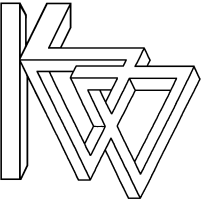 